Name of Journal: World Journal of Gastrointestinal SurgeryManuscript NO: 59628Manuscript Type: CASE REPORTGiant hepatic extra-gastrointestinal stromal tumor treated with cytoreductive surgery and adjuvant systemic therapy: A case report and review of literatureFernandes MR et al. Primary E-GIST of the liverMichel Ribeiro Fernandes, Caroline Lorenzoni Almeida Ghezzi, Tomaz JM Grezzana-Filho, Flávia Heinz Feier, Ian Leipnitz, Aljamir Duarte Chedid, Carlos Thadeu Schmidt Cerski, Marcio Fernandes Chedid, Cléber Rosito Pinto KruelMichel Ribeiro Fernandes, Tomaz JM Grezzana-Filho, Flávia Heinz Feier, Ian Leipnitz, Aljamir Duarte Chedid, Marcio Fernandes Chedid, Cléber Rosito Pinto Kruel, Department of Gastrointestinal Surgery and Transplantation, Hospital de Clínicas de Porto Alegre, Porto Alegre 90035-007, RS, BrazilCaroline Lorenzoni Almeida Ghezzi, Division of Radiology, Hospital de Clínicas de Porto Alegre, Porto Alegre 90035-903, RS, BrazilCarlos Thadeu Schmidt Cerski, Department of Pathology, Hospital de Clínicas de Porto Alegre, Porto Alegre 90035-007, RS, BrazilAuthor contributions: Grezzana-Filho TJM, Feier FH and Leipnitz I were the patient’s surgeons and contributed to manuscript drafting; Fernandes MR reviewed the literature and contributed to manuscript drafting; Ghezzi CLA analyzed and interpreted the imaging findings; Chedid AD and Cerski CTS pathology report, analyzed and provide the pathology pictures, Chedid MF and Kruel CRP were responsible for the revision of the manuscript for important intellectual content; all authors issued final approval for the version to be submitted.Supported by Fundo de Incentivo à Pesquisa (FIPE)/Hospital de Clínicas de Porto Alegre and Universidade Federal do Rio Grande do Sul.Corresponding author: Michel Ribeiro Fernandes, MD, Doctor, Department of Gastrointestinal Surgery and Transplantation, Hospital de Clínicas de Porto Alegre, Rua Ramiro Barcelos 2350, 6th Floor, Room 600, Porto Alegre 90035-007, RS, Brazil. michelfernandes@hcpa.edu.brReceived: October 3, 2020Revised: December 17, 2020Accepted: March 7, 2021Published online: AbstractBACKGROUNDPrimary extra-gastrointestinal stromal tumors (E-GIST) of the liver are rare. The clinical presentation may range from asymptomatic to bleeding or manifestations of mass effect. Oncologic surgery followed by adjuvant therapy with imatinib is the standard of care. However, under specific circumstances, a cytoreductive approach may represent a therapeutic option. We describe herein the case of an 84-year-old woman who presented with a tender, protruding epigastric mass. Abdominal computed tomography scan revealed a large, heterogeneous mass located across segments III, IV, V, and VIII of the liver. The initial approach was transarterial embolization of the tumor, which elicited no appreciable response. Considering the large size and central location of the tumor and the advanced age of the patient, non-anatomic complete resection was indicated. Due to substantial intraoperative bleeding and hemodynamic instability, only a near-complete resection could be achieved. Histopathology and immunohistochemical staining confirmed the diagnosis of primary E-GIST of the liver. Considering the risk/benefit ratio for therapeutic options, debulking surgery may represent a strategy to control pain and prolong survival.CASE SUMMARYHere, we present a case report of a patient diagnosed with E-GIST primary of the liver, which was indicated a cytoreductive surgery and adjuvant therapy with imatinib.CONCLUSIONE-GIST primary of the liver is a rare conditional, the treatment is with systemic therapy and total resection surgery. However, a cytoreductive surgery will be necessary when a complete resection is no possible.Key Words: Extra-gastrointestinal stromal tumor; Primary gastrointestinal stromal tumor of the liver; Cytoreductive surgery; Debulking surgery; Case reportFernandes MR, Ghezzi CLA, Grezzana-Filho TJM, Feier FH, Leipnitz I, Chedid AD, Cerski CTS, Chedid MF, Kruel CRP. Giant hepatic extra-gastrointestinal stromal tumor treated with cytoreductive surgery and adjuvant systemic therapy: A case report and review of literature. World J Gastrointest Surg 2021; In pressCore Tip: Extra-gastrointestinal stromal tumor (E-GIST) of the liver is a rare condition, but the clinical presentation and treatment is similar to GIST of digestive tract. We present herein a case of giant hepatic E-GIST in an oldest person already reported and treated by cytoreductive surgery. This case highlights because it contributes to discussion of treatment approach, such as, the management of large hepatic masses, especially in GIST, and patient who would not tolerate major surgical resections.INTRODUCTIONGastrointestinal (GI) stromal tumors (GISTs) arise from the interstitial cells of Cajal, located in the GI mesenchyme[1,2]. However, GISTs have also been also encountered in other sites that lack these cells, including the mesentery, omentum, and abdominal wall, suggesting that pluripotent mesenchymal stem cells are responsible for the development of GISTs outside the GI tract[3]. GISTs are currently classified according to histopathological and immunohistochemical criteria, based on expression of the tyrosine kinase KIT (CD117, c-Kit) by tumor cells[4,5]. GISTs located outside the GI tract are appropriately known as extra-GIST (E-GIST), and represent 1% of all GISTs[6,7]. Herein, we report the management of a very large symptomatic E-GIST of the liver in an older adult.CASE PRESENTATIONChief complaintsAn 84-year-old woman, Caucasian, was admitted to our hospital with persistent upper abdominal pain.History of present illnessAn 84-year-old woman, Caucasian, was admitted to our hospital with 3-mo history right hypochondrium and epigastric pain. There was no history of fever, jaundice, coluria and acholia or unintentional weight loss.History of past illnessThe patient had no history of hepatic or GI diseases, malignancy, or previous surgeries. Physical examinationPhysical examination revealed a painful, protruding epigastric mass. Laboratory examinationsLiver function tests were within normal range, hemogram (hemoglobin 7.2 and hematocrit 24.7) and hepatitis B, hepatitis C, and human immunodeficiency virus serology were negative. Ca 19-9 levels were elevated (220 U/mL), while serum α-fetoprotein, CA-125, and carcinoembryonic antigen were within normal limitsImaging examinationsA GI workup including endoscopy and colonoscopy did not show any significant abnormality. Computed tomography (CT) scan of the abdomen demonstrated a large (18.0 cm × 16.1 cm × 14.7 cm), heterogeneous hepatic mass, located in segments III, IV, V and VIII, with a solid peripheral component showing intense arterial enhancement and late-phase washout (Figure 1). Magnetic resonance imaging showed evidence of blood products within the liver mass. Dilation of the intra-hepatic bile ducts around the lesion was also observed (Figure 2).MULTIDISCIPLINARY EXPERT CONSULTATIONA percutaneous tumor biopsy was performed. Histopathological analysis suggested an undifferentiated malignancy. Immunohistochemistry revealed liver cells with low mitotic index (10%). Thus, findings on imaging exams suggesting expansive tumor, well delimited and with preservation of vascular e biliary structures, despite the inconclusive biopsy, the hypothesis of GIST was considered. Pre-operative evaluation was performed according our protocol which was adapted from ACC/AHA Guideline on Perioperative Cardiovascular Evaluation and Management of Patients Undergoing Noncardiac Surgery. FINAL DIAGNOSISHistopathological analysis of the tumor showed a fusiform cell neoplasm positive for CD117, CD34 and DOG-1 and negative for spinal muscular atrophy and S-100 protein on immunohistochemical staining. The specimen presented a Ki67 index of 10%, which confirmed the diagnosis of primary E-GIST of the liver with intermediate-grade malignancy (Figure 3).TREATMENTAs the patient presented with progressive anemia and the lesion had a hemorrhagic component, the decision was made to perform transarterial embolization (TAE) of the tumor. There was no appreciable response, as well as mass effects symptoms were present, surgery was indicated. However, for complete resection of the tumor a left trissegmentectomy would be necessary. Considering the large size and central location of the lesion and advanced age of the patient, a non-anatomic complete resection was indicated. Ligation of the left hepatic artery was carried out. During tumor enucleation, the patient developed considerable bleeding and hemodynamic instability. Thus, a near-complete resection was performed (the posterior tumor capsule close to the raw surface of the liver was not removed) (Figure 4).OUTCOME AND FOLLOW-UPPostoperative follow-up was uneventful. After 6 mo, she remains asymptomatic and with no evidence of recurrent disease. An abdominal CT performed 6 mo after surgery demonstrated significant debulking of the mass (Figure 5).DISCUSSIONGISTs are the most common mesenchymal neoplasm of the GI tract, representing 0.1%-0.3% of all malignancies; they are typically found in the stomach (60%-70%), small intestine (20%-30%), colorectum (5%), and esophagus (< 2%)[4,8-10]. However, GISTs have been identified outside of the GI tract (E-GISTs)[6,7]. Primary hepatic E-GISTs are very unusual, with only 22 cases reported in the literature up to 2019[1,5,11-29] (Table 1). No previous reports of cytoreductive surgery for primary E-GIST of the liver were found.GISTs presenting in the liver are usually metastatic until proven otherwise. There is no specific test able to define their primary or metastatic nature, and the diagnosis of primary hepatic E-GIST has to fulfill several conditions[15]. Endoscopic and imaging studies must show no evidence of GIST in the GI tract, absence of connection with the muscularis propria of the GI tract must be proven, and the patient must have no medical history suggesting resection of an overlooked or misdiagnosed GIST[3]. Diagnosis of a new GI tumor during the follow-up period also would preclude diagnosis of a primary GIST of the liver[15]. The patient reported in this paper has completed 6 mo of follow-up after surgery and, so far, all the aforementioned requirements for diagnosis of a primary hepatic E-GIST have been fulfilled.The imaging picture of a primary E-GIST of the liver is a well-defined, heterogeneous, hypervascular lesion with areas of hemorrhage, necrosis, and/or cystic degeneration[30,31]. Thus, primary hepatic E-GISTs can be potentially misdiagnosed as other hepatic tumors, such as hypervascular metastasis, hepatocellular carcinoma and adenoma. Despite their rarity, primary hepatic E-GIST should be included in the differential diagnosis of primary liver lesions whenever a heterogeneous hypervascular liver mass is identified, especially in patients with no known primary neoplasia, no history of chronic liver disease, and no risk factors for adenoma[20].Complete surgical resection followed by adjuvant therapy with imatinib is the standard of care for localized GIST, but other therapeutic options have been proposed, depending on the initial presentation and clinical context. Cytoreductive surgery has been used to prolong survival and improve quality of life for patients with metastatic neuroendocrine and ovarian cancer[32,33]. However, there is a scarcity of studies analyzing the impact of alternative treatments for advanced GIST, especially those cases in which complete R0 resection cannot be achieved. Recently, it has been demonstrated that debulking surgery combined with adjuvant drug therapy prolongs overall survival of patients with metastatic primary GIST when compared with imatinib alone[34]. TAE is also recommended as an option to impair stromal tumor progression[35].In this case, a giant hepatic GIST was observed in a very frail 84-year-old woman. TAE was indicated to reduce tumor burden, an anatomic liver resection was avoided, and a tailored therapeutic approach was recommended. Despite the hypervascular nature of the tumor, there was no significant shrinkage after TAE. It was unlikely that pain and symptomatic relief would be achieved by systemic therapy alone, which also has been associated with GI and/or intra-abdominal bleeding due to tumor degeneration in approximately 5% of giant GISTs[36]. Therefore, considering the risk/benefit ratio, tumor debulking surgery was indicated as a strategy to control pain and improve patient quality of life while avoiding the morbidity and mortality associated with a major liver resection. Six months after adjuvant therapy with imatinib, she is asymptomatic with little residual tumor, as shown in the last abdominal CT scan (Figure 5).CONCLUSIONE-GIST must be considered in the differential diagnosis of any large, hypervascular liver mass. Preoperative histopathological and immunohistochemical diagnosis is important to aid in therapeutic management. Aggressive strategies such as R0 surgical resection should always be the first choice, but a customized approach including a combination of TAE, cytoreductive surgery, and adjuvant or neoadjuvant systemic pharmacotherapy might be considered as an alternative, especially in high-risk patients.REFERENCES1 Hu X, Forster J, Damjanov I. Primary malignant gastrointestinal stromal tumor of the liver. Arch Pathol Lab Med 2003; 127: 1606-1608 [PMID: 14632569 DOI: 10.1043/1543-2165(2003)127<1606:PMGSTO>2.0.CO;2]2 Feng F, Tian Y, Liu Z, Xu G, Liu S, Guo M, Lian X, Fan D, Zhang H. Clinicopathologic Features and Clinical Outcomes of Esophageal Gastrointestinal Stromal Tumor: Evaluation of a Pooled Case Series. Medicine (Baltimore) 2016; 95: e2446 [PMID: 26765432 DOI: 10.1097/MD.0000000000002446]3 Vanel D, Albiter M, Shapeero L, Le Cesne A, Bonvalot S, Le Pechoux C, Terrier P, Petrow P, Caillet H, Dromain C. Role of computed tomography in the follow-up of hepatic and peritoneal metastases of GIST under imatinib mesylate treatment: a prospective study of 54 patients. Eur J Radiol 2005; 54: 118-123 [PMID: 15797301 DOI: 10.1016/j.ejrad.2005.01.012]4 Fletcher CD, Berman JJ, Corless C, Gorstein F, Lasota J, Longley BJ, Miettinen M, O'Leary TJ, Remotti H, Rubin BP, Shmookler B, Sobin LH, Weiss SW. Diagnosis of gastrointestinal stromal tumors: A consensus approach. Hum Pathol 2002; 33: 459-465 [PMID: 12094370 DOI: 10.1053/hupa.2002.123545]5 De Chiara A, De Rosa V, Lastoria S, Franco R, Botti G, Iaffaioli VR, Apice G. Primary gastrointestinal stromal tumor of the liver with lung metastases successfully treated with STI-571 (imatinib mesylate). Front Biosci 2006; 11: 498-501 [PMID: 16146747 DOI: 10.2741/1813]6 Reith JD, Goldblum JR, Lyles RH, Weiss SW. Extragastrointestinal (soft tissue) stromal tumors: an analysis of 48 cases with emphasis on histologic predictors of outcome. Mod Pathol 2000; 13: 577-585 [PMID: 10824931 DOI: 10.1038/modpathol.3880099]7 Miettinen M, Lasota J. Gastrointestinal stromal tumors: pathology and prognosis at different sites. Semin Diagn Pathol 2006; 23: 70-83 [PMID: 17193820 DOI: 10.1053/j.semdp.2006.09.001]8 Sheppard K, Kinross KM, Solomon B, Pearson RB, Phillips WA. Targeting PI3 kinase/AKT/mTOR signaling in cancer. Crit Rev Oncog 2012; 17: 69-95 [PMID: 22471665 DOI: 10.1615/critrevoncog.v17.i1.60]9 Sircar K, Hewlett BR, Huizinga JD, Chorneyko K, Berezin I, Riddell RH. Interstitial cells of Cajal as precursors of gastrointestinal stromal tumors. Am J Surg Pathol 1999; 23: 377-389 [PMID: 10199467 DOI: 10.1097/00000478-199904000-00002]10 Miettinen M, Majidi M, Lasota J. Pathology and diagnostic criteria of gastrointestinal stromal tumors (GISTs): a review. Eur J Cancer 2002; 38 Suppl 5: S39-S51 [PMID: 12528772 DOI: 10.1016/s0959-8049(02)80602-5]11 Bhoy T, Lalwani S, Mistry J, Varma V, Kumaran V, Nundy S, Mehta N. Primary hepatic gastrointestinal stromal tumor. Trop Gastroenterol 2014; 35: 252-253 [PMID: 26349171 DOI: 10.7869/tg.225]12 Carrillo Colmenero AM, Serradilla Martín M, Redondo Olmedilla MD, Ramos Pleguezuelos FM, López Leiva P. Giant primary extra gastrointestinal stromal tumor of the liver. Cir Esp 2017; 95: 547-550 [PMID: 28153448 DOI: 10.1016/j.ciresp.2016.12.005]13 Cheng X, Chen D, Chen W, Sheng Q. Primary gastrointestinal stromal tumor of the liver: A case report and review of the literature. Oncol Lett 2016; 12: 2772-2776 [PMID: 27698856 DOI: 10.3892/ol.2016.4981]14 Hu HJ, Fu YY, Li FY. Primary Gastrointestinal Stromal Tumor of the Liver. Clin Gastroenterol Hepatol 2019; 17: e106 [PMID: 30077788 DOI: 10.1016/j.cgh.2018.07.035]15 Joyon N, Dumortier J, Aline-Fardin A, Caramella C, Valette PJ, Blay JY, Scoazec JY, Dartigues P. Gastrointestinal stromal tumors (GIST) presenting in the liver: Diagnostic, prognostic and therapeutic issues. Clin Res Hepatol Gastroenterol 2018; 42: e23-e28 [PMID: 28645742 DOI: 10.1016/j.clinre.2017.05.010]16 Kim HO, Kim JE, Bae KS, Choi BH, Jeong CY, Lee JS. Imaging findings of primary malignant gastrointestinal stromal tumor of the liver. Jpn J Radiol 2014; 32: 365-370 [PMID: 24682930 DOI: 10.1007/s11604-014-0307-z]17 Lin XK, Zhang Q, Yang WL, Shou CH, Liu XS, Sun JY, Yu JR. Primary gastrointestinal stromal tumor of the liver treated with sequential therapy. World J Gastroenterol 2015; 21: 2573-2576 [PMID: 25741171 DOI: 10.3748/wjg.v21.i8.2573]18 Liu L, Zhu Y, Wang D, Yang C, Zhang QI, Li X, Bai Y. Coexisting and possible primary extra-gastrointestinal stromal tumors of the pancreas and liver: A single case report. Oncol Lett 2016; 11: 3303-3307 [PMID: 27123107 DOI: 10.3892/ol.2016.4420]19 Lok HT, Chong CN, Chan AW, Fong KW, Cheung YS, Wong J, Lee KF, Lai PB. Primary hepatic gastrointestinal stromal tumor presented with rupture. Hepatobiliary Surg Nutr 2017; 6: 65-66 [PMID: 28261601 DOI: 10.21037/hbsn.2017.01.11]20 Louis AR, Singh S, Gupta SK, Sharma A. Primary GIST of the liver masquerading as primary intra-abdominal tumour: a rare extra-gastrointestinal stromal tumour (EGIST) of the liver. J Gastrointest Cancer 2014; 45: 392-394 [PMID: 23749608 DOI: 10.1007/s12029-013-9514-6]21 Luo XL, Liu D, Yang JJ, Zheng MW, Zhang J, Zhou XD. Primary gastrointestinal stromal tumor of the liver: a case report. World J Gastroenterol 2009; 15: 3704-3707 [PMID: 19653356 DOI: 10.3748/wjg.15.3704]22 Mao L, Chen J, Liu Z, Liu CJ, Tang M, Qiu YD. Extracorporeal hepatic resection and autotransplantation for primary gastrointestinal stromal tumor of the liver. Transplant Proc 2015; 47: 174-178 [PMID: 25645799 DOI: 10.1016/j.transproceed.2014.09.111]23 Ochiai T, Sonoyama T, Kikuchi S, Ikoma H, Kubota T, Nakanishi M, Ichikawa D, Kikuchi S, Fujiwara H, Okamoto K, Sakakura C, Kokuba Y, Taniguchi H, Otsuji E. Primary large gastrointestinal stromal tumor of the liver: report of a case. Surg Today 2009; 39: 633-636 [PMID: 19562456 DOI: 10.1007/s00595-008-3885-5]24 Su YY, Chiang NJ, Wu CC, Chen LT. Primary gastrointestinal stromal tumor of the liver in an anorectal melanoma survivor: A case report. Oncol Lett 2015; 10: 2366-2370 [PMID: 26622853 DOI: 10.3892/ol.2015.3561]25 Yamamoto H, Miyamoto Y, Nishihara Y, Kojima A, Imamura M, Kishikawa K, Takase Y, Ario K, Oda Y, Tsuneyoshi M. Primary gastrointestinal stromal tumor of the liver with PDGFRA gene mutation. Hum Pathol 2010; 41: 605-609 [PMID: 20096441 DOI: 10.1016/j.humpath.2009.09.016]26 Zhao X, Yue C. Gastrointestinal stromal tumor. J Gastrointest Oncol 2012; 3: 189-208 [PMID: 22943011 DOI: 10.3978/j.issn.2078-6891.2012.031]27 Zhou B, Zhang M, Yan S, Zheng S. Primary gastrointestinal stromal tumor of the liver: report of a case. Surg Today 2014; 44: 1142-1146 [PMID: 23681598 DOI: 10.1007/s00595-013-0521-9]28 Nagai T, Ueda K, Hakoda H, Okata S, Nakata S, Taira T, Aoki S, Mishima H, Sako A, Maruyama T, Okumura M. Primary gastrointestinal stromal tumor of the liver: a case report and review of the literature. Surg Case Rep 2016; 2: 87 [PMID: 27586264 DOI: 10.1186/s40792-016-0218-6]29 Wang Y, Liu Y, Zhong Y, Ji B. Malignant extra-gastrointestinal stromal tumor of the liver: A case report. Oncol Lett 2016; 11: 3929-3932 [PMID: 27313719 DOI: 10.3892/ol.2016.4531]30 Yu MH, Lee JM, Baek JH, Han JK, Choi BI. MRI features of gastrointestinal stromal tumors. AJR Am J Roentgenol 2014; 203: 980-991 [PMID: 25341135 DOI: 10.2214/AJR.13.11667]31 Ghanem N, Altehoefer C, Furtwängler A, Winterer J, Schäfer O, Springer O, Kotter E, Langer M. Computed tomography in gastrointestinal stromal tumors. Eur Radiol 2003; 13: 1669-1678 [PMID: 12835984 DOI: 10.1007/s00330-002-1803-6]32 Ejaz A, Reames BN, Maithel S, Poultsides GA, Bauer TW, Fields RC, Weiss MJ, Marques HP, Aldrighetti L, Pawlik TM. Cytoreductive debulking surgery among patients with neuroendocrine liver metastasis: a multi-institutional analysis. HPB (Oxford) 2018; 20: 277-284 [PMID: 28964630 DOI: 10.1016/j.hpb.2017.08.039]33 Griffiths CT. Surgical resection of tumor bulk in the primary treatment of ovarian carcinoma. Natl Cancer Inst Monogr 1975; 42: 101-104 [PMID: 1234624]34 Qiu HB, Zhou ZG, Feng XY, Liu XC, Guo J, Ma MZ, Chen YB, Sun XW, Zhou ZW. Advanced gastrointestinal stromal tumor patients benefit from palliative surgery after tyrosine kinase inhibitors therapy. Medicine (Baltimore) 2018; 97: e9097 [PMID: 29480823 DOI: 10.1097/MD.0000000000009097]35 Tamura J, Nakayama Y, Kitaguchi K, Ura K, Taira K, Ooe H, Yoshikawa A, Ishigami S, Baba N. [A successfully resected case of liver metastasis of gastrointestinal stromal tumor responding to neoadjuvant chemotherapy with imatinib mesylate and interventional radiology]. Gan To Kagaku Ryoho 2009; 36: 1769-1772 [PMID: 19838046]36 Demetri GD, von Mehren M, Blanke CD, Van den Abbeele AD, Eisenberg B, Roberts PJ, Heinrich MC, Tuveson DA, Singer S, Janicek M, Fletcher JA, Silverman SG, Silberman SL, Capdeville R, Kiese B, Peng B, Dimitrijevic S, Druker BJ, Corless C, Fletcher CD, Joensuu H. Efficacy and safety of imatinib mesylate in advanced gastrointestinal stromal tumors. N Engl J Med 2002; 347: 472-480 [PMID: 12181401 DOI: 10.1056/NEJMoa020461]37 Li ZY, Liang QL, Chen GQ, Zhou Y, Liu QL. Extra-gastrointestinal stromal tumor of the liver diagnosed by ultrasound-guided fine needle aspiration cytology: a case report and review of the literature. Arch Med Sci 2012; 8: 392-397 [PMID: 22662017 DOI: 10.5114/aoms.2012.28572]FootnotesInformed consent statement: Informed written consent was obtained from the patient for publication of this report and any accompanying images.Conflict-of-interest statement: The authors declare that they have no conflict of interest.CARE Checklist (2016) statement: The authors have read the CARE Checklist (2016), and the manuscript was prepared and revised according to the CARE Checklist (2016).Open-Access: This article is an open-access article that was selected by an in-house editor and fully peer-reviewed by external reviewers. It is distributed in accordance with the Creative Commons Attribution NonCommercial (CC BY-NC 4.0) license, which permits others to distribute, remix, adapt, build upon this work non-commercially, and license their derivative works on different terms, provided the original work is properly cited and the use is non-commercial. See: http://creativecommons.org/Licenses/by-nc/4.0/Manuscript source: Unsolicited manuscriptPeer-review started: October 3, 2020First decision: December 4, 2020Article in press: Specialty type: Gastroenterology and hepatologyCountry/Territory of origin: BrazilPeer-review report’s scientific quality classificationGrade A (Excellent): 0Grade B (Very good): 0Grade C (Good): C, CGrade D (Fair): 0Grade E (Poor): 0P-Reviewer: Kohno S S-Editor: Fan JR L-Editor:  P-Editor: Figure Legends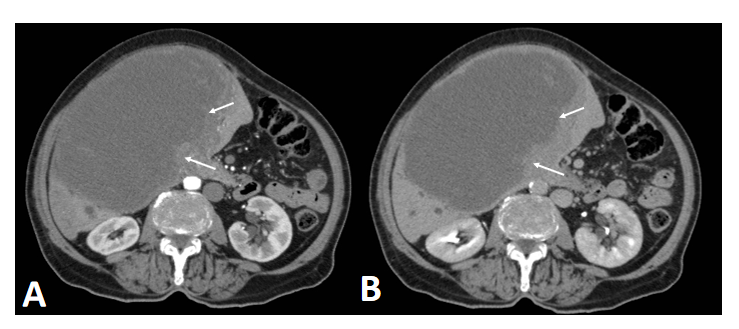 Figure 1 Abdominal computed tomography showing an expansive hepatic mass with a solid component (arrows). A: Intense arterial enhancement; B: Late-phase washout were present.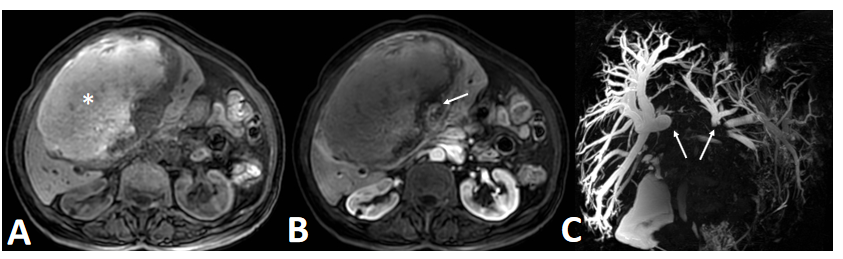 Figure 2 Magnetic resonance imaging showing a large, central, T1-hyperintense hepatic lesion. A: Blood products (asterisk); B: Arterial enhancement of the solid component (arrow); C: Magnetic resonance cholangiogram showing dilation of the intrahepatic bile ducts.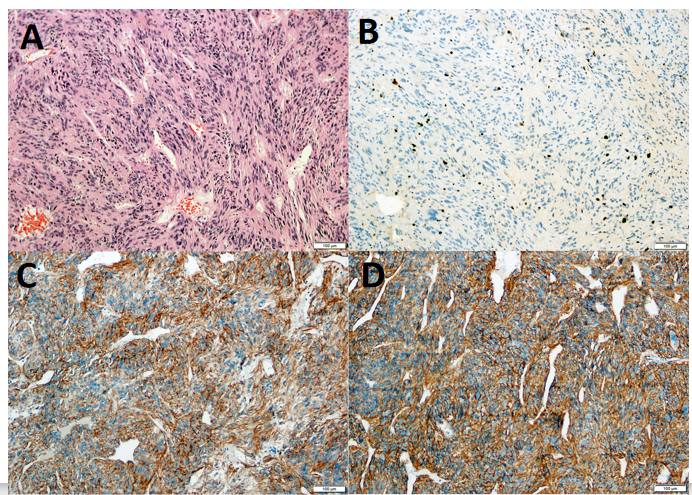 Figure 3 Histopathological examination. A: bundles of spindle-shaped cells in an irregular pattern, eosinophilic cytoplasm, with normal hepatic parenchyma in peripheral areas in hematoxylin-eosin staining (magnification, × 100); B-D: Immunohistochemical analysis showed that the tumor was positive for Ki-67 (B), CD-117 (C) and DOG1 (D) (magnification, × 100).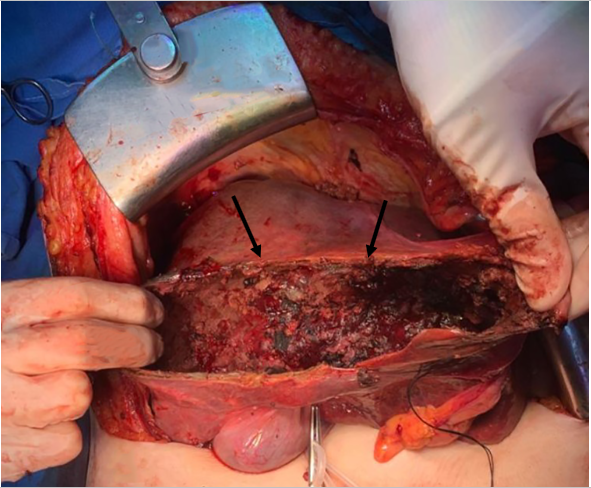 Figure 4 Area of tumor resection. Arrows show the residual tumor capsule. 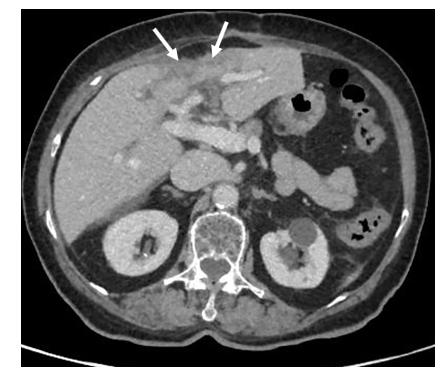 Figure 5 Follow-up abdominal computed tomography scan showing significant reduction of the hepatic mass (arrows), its solid component, and the mass effect on adjacent structures. Table 1 Clinical characteristics and location in selected patients with extra-gastrointestinal stromal tumor of the liverM: Male; F: Female; RL: Right lobe; LL: Left lobe.Ref.YearAge/sexCountryPresentationLocationSize (cm)Present202084/FBrazilAbdominal pain + massBilobar (III/IV and V/VIII)16.2Hu et al[14]201979/FChinaEpigastric discomfort RL3.2Joyon et al[15]201856/MFranceAbdominal painBilobar (VII/VIII and LL)10201859/FFranceAbdominal pain + weight lossRL23Carrillo et at[12]201741/MSpainAbdominal pain + weight lossRL (V/VI)20Lok et al[19]201750/FChinaAbdominal painRL15Cheng et al[13]201663/MChinaNo symptomsRL15Nagai et al[28]201670/FJapanNo symptomsLL6Wang et al[29]201661/MChinaNo symptomsCaudate lobe7.3Liu et al[18]201656/FChinaNo symptomsLL + pancreas2.2Su et al[24]201565/MTaiwanMalaise, abdominal pain, loss of appetiteLL12Bhoy et al[11]201441/FIndiaAbdominal pain, weight lossRL (VI/VII)15Lin et al[17]201567/FChinaNo symptomsRL7.4Mao et al[22]201560/FChinaNo symptomsBilobar (I, IV, V and VIII)12.8Kim et al[16]201471/MSouth KoreaNo symptomsLL7Louis et al[20]201455/FIndiaAbdominal pain, loss of appetiteBilobar (II, III, VI and VIII)14.5Zhou et al[27]201456/MChinaNo symptomsRL10Li et al[37]201253/MChinaAbdominal discomfortRL20Yamamoto et al[25]201070/MJapanLoss of appetiteLL20Luo et al[21]200917/MChina No symptomsRL5Ochiai et al[23]200930/MJapanAbdominal fullnessBilobar27De Chiara et al[5]200637/MItalyNo symptomsRL (V)18Hu et al[1]200379/FUnited StatesShortness of breath, pleuritic chest painRL15